Publicado en Sabadell el 28/03/2023 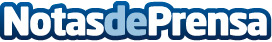 Finestres.es: La nueva página web, especializada en ventanas para el hogarFinestres.es es la nueva página web de Hermeticline, en la cual se ofrece un servicio mucho más especializado y centrado en ventanas de PVC y de aluminio con RPT (rotura de puente térmico)Datos de contacto:Carlos937685249Nota de prensa publicada en: https://www.notasdeprensa.es/finestres-es-la-nueva-pagina-web-especializada_1 Categorias: Bricolaje Cataluña Servicios Técnicos Hogar http://www.notasdeprensa.es